FORMULARZ ZWROTU TOWARU	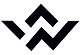 Numer zamówienia: …………………………………  Data zamówienia: ……………………………………………………………Numer faktury/paragonu …………………………………………………………………………………………………………………….Imię i nazwisko …………………………………………………………………………………………………………………………………….Adres ……………………………………………………………………………………………………………………………………………………Telefon …………………………………………………………………… E-mail ……………………………………………………………….Proszę o zwrot gotówki na rachunek bankowy(zwrot możliwy jedynie na rachunek bankowy Klienta)Nazwa Banku ……………………………………………………………………………………………………………………………………….Numer rachunku ………………………………………………………………………………………………………………………………….Uwagi Klienta ............................................................................................................................................…………………………………………………………………………………………………………………………………………………............………………………………………………………………………………………………………………………………………………………… .Ja niżej podpisany oświadczam, iż znane mi są warunki zwrotu towaru określone w Regulaminie sklepu internetowego: www.johnywick.pl.………………………………………………                                                                                                                              Czytelny podpis klienta                  Nazwa towaruIlośćCena bruttoPrzyczyna zwrotu